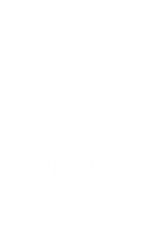 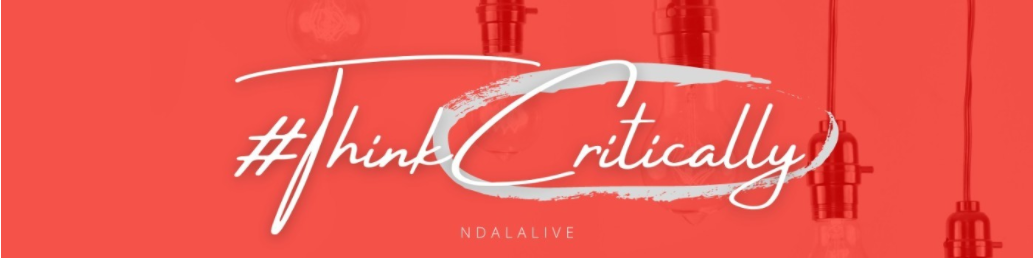 2023 KEYNOTE PRESENTATIONSUniversity of Wisconsin E-Business Consortium Annual Conference (UWEBC 2023), October 2023 The Thinking Edge in Customer Engagement: The Power of Critical Thinking from Insight to ImpactProfessional Associations for Customer Engagement (PACE-ACX ‘22), October 2022Innovative Thinking for Today’s Customer Experience ProfessionalUniversity of Florida, Mind, Body, Soul Conference, February 2023Continuing to Exhale: A Formula for Enhancing the SoulPrinceton University, Women of Color Dinner, March 2, 2023Critical Thinking and the Decision-Making Process2022/2023 Critical Thinking Presentations/Workshops/SeminarsEmbry-Riddle Aeronautical University, Daytona Beach, Florida, November 2023Rethinking Thinking: Foundational Critical Thinking for the Embry-Riddle Aeronautical University StudentSomos, Inc., Philadelphia Pennsylvania, September 2023Mastering Difficult Dialog: The Art of Critical Thinking in Crucial Conversations and Conflict ResolutionAdventHealth University, Orlando, Florida, August 2023 Critical Minds, Compassionate Hearts: Unleashing the Power of Critical Thinking in Family Nursing Practice Somos, Inc., East Brunswick, New Jersey, July 2023Transitioning Through Change: Thinking Around the WheelNational Small College Enrollment Conference, Charlotte, North Carolina, July 2023 Critical Thinking for the 21st Century University StudentAdventHealth Orlando Surgical Residence Program, Orlando, Florida, July 2023 Sharpening the Mind’s Blade: Nurturing Foundational Critical Thinking for Surgical ExcellenceFull Sail University, Orlando Florida, May 2023 Rethinking Thinking: Foundational Critical Thinking for the Full Sail University StudentSomos, Inc., East Brunswick, New Jersey, February 2023Critical Thinking: An Innovative Strategy for the 21st Century CompanyFluent, Inc., New York, New York, February 2023Critical Thinking: An Innovative Strategy for the Agile Performance Marketing CompanyMeharry Medical College, Nashville, Tennessee, January 2023Critical Thinking and Knowledge Transformation as a Health Science Graduate StudentBlacks in Performance Marketing (BiPM), May 12, 2022 (Virtual Session)Innovative Thinking in the Corporate Environment: The Application and Transformation of Thinking in Today’s WorkplaceConsumer Consent Council DE&I Committee, May 4, 2022 (Virtual Session)Innovative Thinking in the Corporate Environment: The Application and Transformation of Thinking in Today’s WorkplaceWaldorf School of Garden City, The Administrative Circle, Garden City, New York, August 25, 2022Rethinking Thinking: The Application and Transformation of Thinking for Today’s Educators